Sacred Heart Primary Cyber Incident Reporting Is That Ok? 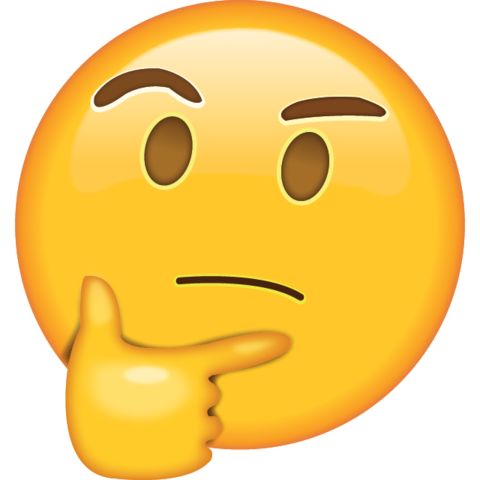 Something is Wrong 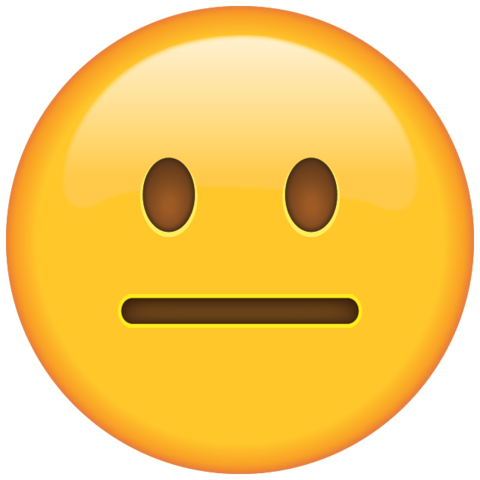 It’s really bad, 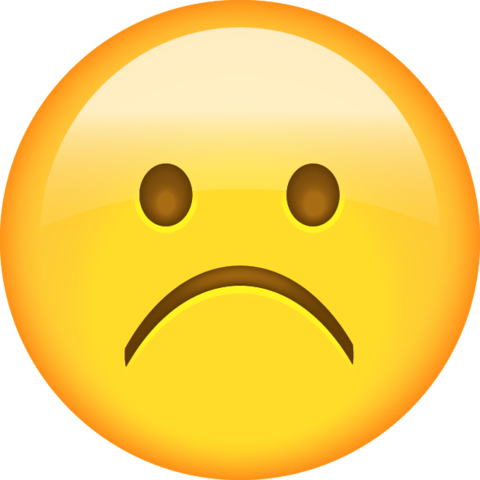 I need HELP! Concern:  Did you see something that you’re not sure is OK?  Are you not sure if you should tell someone?  Have you seen or heard something online that is upsetting you or somebody else? Concern:  I’ve seen something and I don’t like it.  I’m pretty sure someone will get hurt by this.  I need help deciding what to do next. Concern:  Urgent, I really need help!  It’s only going to get worse until something is done.  Someone I don’t know is continually contacting meExamples : People saying bad things about you or somebody else online Inappropriate languages or images online A friend has told personal details online or has a public account Someone is posting inappropriate memes that make me uncomfortableYou think it might be someone else in a group chat Examples: Someone online is encouraging you or somebody else to do something wrongRepeated unwanted contact from someone Someone has posted something inappropriate using my name or my photoSomeone is continually commenting on my posts or tagging me in inappropriate content Harassment Anonymous messages that are inappropriate Someone has hacked my account Examples: Someone else knows my password and they’re using my account Continuous posting of mean things or inappropriate pictures Someone is asking you to send photos of yourself or give out personal information Someone online is asking me (or a friend) to meet up in person and not tell anyone. Someone is making threats on social media Blackmail threats (constant) Stalking Someone forcing you to do the wrong thing If this matches any of your worriesREPORT HEREIf this matches any of your worriesREPORT HEREIf this matches any of your worriesREPORT HERE